FAnmerkungen:	1) = wenn zutreffend, bitte ankreuzen / 2) = Sonderfreigabe-Nr. von EVAC eintragen, wenn Abweichung genehmigt wurde AbsenderName LieferantErstbemusterungAbteilung / Org.-E.NachbemusterungStraße oder PostfachNeuteilLand, PLZ, StadtProduktänderung (Spezifikationsänderung)ProduktionsverlagerungÄnderung des Produktionsverfahrens / - prozessesAdresseWerkzeugänderung/-korrekturEVAC GmbHName KundeÄnderung von ZukaufteilenQualitätssicherung WEAbteilung / Org.-E.Änderung UnterlieferantFeldstraße 124Straße oder PostfachFertigungsprüfplan erstelltD-22880 WedelLand, PLZ, StadtFMEA durchgeführtPrüfbericht sonstige MusterQuality.evac-train@zodiacaerospace.com(Bitte den ausgefüllten Musterprüfbericht an diese E-Mail-Adresse senden!)(Bitte den ausgefüllten Musterprüfbericht an diese E-Mail-Adresse senden!)(Bitte den ausgefüllten Musterprüfbericht an diese E-Mail-Adresse senden!)Kennnummer Lieferant:      Kennnummer Lieferant:      Kennnummer Kunde:      Kennnummer Kunde:      Musterprüfberichtsnummer:      Musterprüfberichtsnummer:      Musterprüfberichtsnummer:      Musterprüfberichtsnummer:      (Ist auszufüllen, wenn abweichend von der Kundenbezeichnung, rechte Maustaste und Felder aktualisieren klicken (Seite 2 und 3))(Ist auszufüllen, wenn abweichend von der Kundenbezeichnung, rechte Maustaste und Felder aktualisieren klicken (Seite 2 und 3))(Ist auszufüllen, wenn abweichend von der Kundenbezeichnung, rechte Maustaste und Felder aktualisieren klicken (Seite 2 und 3))(Ist auszufüllen, wenn abweichend von der Kundenbezeichnung, rechte Maustaste und Felder aktualisieren klicken (Seite 2 und 3))Benennung:Benennung:Artikel-Nr / Teile-Nr.:Artikel-Nr / Teile-Nr.:Zeichnungs-Nr.:Zeichnungs-Nr.:Rev. / Datum:Rev. / Datum:Lieferschein-Nr. / – datum:Bestellabruf-Nr.:Bestelldatum:Liefermenge:Chargen-Nr. / Serien-Nr.:Mustergewicht:Werkzeugnummer:AnlagenStand / DatumArt, Umfang und Kennzeichnung der Anlage 01 Funktionsprüfung 02 Maßprüfung 03 Werkstoffprüfung 04 Oberflächenprüfung 05 EMV-Prüfung  06 Zuverlässigkeitsprüfung 07 Design-FMEA 08 Konstruktionsfreigabe 09 Prozess-FMEA 10 Prozessablaufdiagramm 11 Prüfplanung 12 Prozessfähigkeitsnachweis 13 Prüfmittelliste 14 Prüfmittelfähigkeitsnachweis 15 EU-Sicherheitsdatenblatt 16 Materialdatenblatt/IMDS 17 Transportmittel/Verpackung 18 Zertifikate 19 Prozessabnahme 20 Kennnummer Lieferant:      Kennnummer Lieferant:      Kennnummer Kunde:      Kennnummer Kunde:      Musterprüfberichtsnummer:      Musterprüfberichtsnummer:      Musterprüfberichtsnummer:      Musterprüfberichtsnummer:      (Ist auszufüllen, wenn abweichend von der Kundenbezeichnung, rechte Maustaste und Felder aktualisieren klicken (Seite 2 und 3))(Ist auszufüllen, wenn abweichend von der Kundenbezeichnung, rechte Maustaste und Felder aktualisieren klicken (Seite 2 und 3))(Ist auszufüllen, wenn abweichend von der Kundenbezeichnung, rechte Maustaste und Felder aktualisieren klicken (Seite 2 und 3))(Ist auszufüllen, wenn abweichend von der Kundenbezeichnung, rechte Maustaste und Felder aktualisieren klicken (Seite 2 und 3))Benennung:Benennung:Artikel-Nr / Teile-Nr.:Artikel-Nr / Teile-Nr.:Zeichnungs-Nr.:Zeichnungs-Nr.:Rev. / Datum:Rev. / Datum:Ref.- Nr.PrüfmittelForderung /Soll-WertToleranzIst-WertAbweichungForderung erfülltForderung erfülltRef.- Nr.PrüfmittelForderung /Soll-WertToleranzIst-WertAbweichungJa 1)Nein 2)Kennnummer Lieferant:      Kennnummer Lieferant:      Kennnummer Kunde:      Kennnummer Kunde:      Musterprüfberichtsnummer:      Musterprüfberichtsnummer:      Musterprüfberichtsnummer:      Musterprüfberichtsnummer:      (Ist auszufüllen, wenn abweichend von der Kundenbezeichnung, F9 drücken um die Kopfdaten auf den folgenden Seiten zu aktualisieren)(Ist auszufüllen, wenn abweichend von der Kundenbezeichnung, F9 drücken um die Kopfdaten auf den folgenden Seiten zu aktualisieren)(Ist auszufüllen, wenn abweichend von der Kundenbezeichnung, F9 drücken um die Kopfdaten auf den folgenden Seiten zu aktualisieren)(Ist auszufüllen, wenn abweichend von der Kundenbezeichnung, F9 drücken um die Kopfdaten auf den folgenden Seiten zu aktualisieren)Benennung:Benennung:Artikel-Nr / Teile-Nr.:Artikel-Nr / Teile-Nr.:Zeichnungs-Nr.:Zeichnungs-Nr.:Rev. / Datum:Rev. / Datum:Ggf. hier Zeichnungen, Bilder, Skizzen etc. einfügen!Bestätigung LieferantBestätigung LieferantBestätigung LieferantBestätigung LieferantEntscheidung KundeEntscheidung KundeEntscheidung KundeEntscheidung KundeEntscheidung KundeBemerkungen:      Bemerkungen:      Bemerkungen:      Bemerkungen:      Freigabe zur SerienfertigungFreigabe zur SerienfertigungFreigabe zur SerienfertigungBemerkungen:      Bemerkungen:      Bemerkungen:      Bemerkungen:      Freigabe mit Auflage, Nachbemusterung erforderlichFreigabe mit Auflage, Nachbemusterung erforderlichFreigabe mit Auflage, Nachbemusterung erforderlichBemerkungen:      Bemerkungen:      Bemerkungen:      Bemerkungen:      Abgelehnt, Nachbemusterung erforderlichAbgelehnt, Nachbemusterung erforderlichAbgelehnt, Nachbemusterung erforderlichBemerkungen:      Bemerkungen:      Bemerkungen:      Bemerkungen:      Bemerkungen:      Bemerkungen:      Bemerkungen:      Bemerkungen:      Bemerkungen:      Name:Name:Name:Name:Abteilung / Org.-E.:Abteilung / Org.-E.:Abteilung / Org.-E.:Abteilung / Org.-E.:Telefon:Telefon:Telefon:Telefon:Fax:Fax:Fax:Fax:E-mail:E-mail:E-mail:E-mail:DatumUnterschrift / SignaturDatumUnterschrift / SignaturUnterschrift / Signatur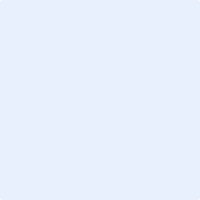 